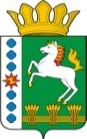 КОНТРОЛЬНО-СЧЕТНЫЙ ОРГАН ШАРЫПОВСКОГО РАЙОНАКрасноярского краяЗаключениена проект Решения Шушенского  сельского Совета депутатов «О внесении изменений и дополнений в Решение Шушенского сельского Совета депутатов от 16.12.2019  № 11-р «О бюджете поселения на 2020 год и плановый период 2021-2022 годов» (в ред. от 27.04.2020 № 10-р, от 18.06.2020 № 17-р) 21 июля  2020 год 			              	                                                    №   70Настоящее экспертное заключение подготовлено Контрольно – счетным органом Шарыповского района на основании ст. 157 Бюджетного  кодекса Российской Федерации, ст. 9 Федерального закона от 07.02.2011 № 6-ФЗ «Об общих принципах организации и деятельности контрольно – счетных органов субъектов Российской Федерации и муниципальных образований», ст. 5 Решения Шарыповского районного Совета депутатов от 20.09.2012 № 31/289р «О внесении изменений и дополнений в Решение Шарыповского районного Совета депутатов от 21.06.2012 № 28/272р «О создании Контрольно – счетного органа Шарыповского района» (в ред. от 20.03.2014 № 46/536р, от 25.09.2014 № 51/573р, от 26.02.2015 № 56/671р, от 09.11.2017 № 19/197р) и в соответствии со стандартом организации деятельности Контрольно – счетного органа Шарыповского района СОД 2 «Организация, проведение и оформление результатов финансово – экономической экспертизы проектов Решений Шарыповского районного Совета депутатов и нормативно – правовых актов по бюджетно – финансовым вопросам и вопросам использования муниципального имущества и проектов муниципальных программ» утвержденного приказом Контрольно – счетного органа Шарыповского района от 16.12.2013 № 29, Соглашения от 20.01.2015 о передаче Контрольно – счетному органу Шарыповского района полномочий Контрольно – счетного органа Шушенского сельсовета по осуществлению внешнего муниципального финансового контроля.Представленный на экспертизу проект Решения Шушенского сельского Совета депутатов «О внесении изменений и дополнений в Решение Шушенского сельского Совета депутатов от 16.12.2019 № 11-р «О внесении изменений в Решение сельского  Совета депутатов  «О бюджете поселения на 2020 год и плановый период 2021-2022 годов» (в ред. от 27.04.2020 № 10-р, от 18.06.2020 № 17-р) направлен в Контрольно-счетный орган Шарыповского района 16 июля 2020 года. Разработчиком данного проекта Программы является администрация Шушенского сельсовета.Мероприятие проведено 21 июля 2020 года.В ходе подготовки заключения Контрольно – счетным органом Шарыповского района были проанализированы следующие материалы:           - проект Решения Шушенского сельского Совета депутатов «О внесении изменений в Решение Шушенского сельского Совета депутатов от 16.12.2019 № 11-р «О внесении изменений и дополнений в Решение сельского  Совета депутатов  «О бюджете поселения на 2020 год и плановый период 2021-2022 годов»;           -  решение от 16.12.2019 № 11-р «О бюджете поселения на 2020 год и плановый период 2021-2022 годов» (в ред. от 27.04.2020 № 10-р, от 18.06.2020 № 17-р).В результате экспертизы проекта Решения и финансово – экономических обоснований предлагаемых к утверждению увеличений бюджетных ассигнований по расходам бюджета, подтверждающих потребность выделения дополнительных ассигнований в указанных в проекте Решения суммах по средствам бюджетов установлено:Представленным проектом Решения предлагается изменить основные характеристики бюджета поселения на 2020 год и плановый период 2021-2022 годов, внести изменения в текстовую часть и приложения к Решению о бюджете, изложив их в новой редакции в соответствии с представленным проектом Решения.Предлагаемые к утверждению изменения текстовой части Решения о бюджете поселения соответствуют бюджетному законодательству и законодательно установленным полномочиям органов местного самоуправления.Предлагаемые в проекте Решения изменения основных характеристик бюджета поселения на 2020 год представлены в таблице 1.Таблица 1(руб.)Прогнозируемый общий объем доходов бюджета поселения на 2020 год остаются без изменений.Общий объем расходов бюджета поселения на 2020 год увеличился в сумме 100 000,00 руб. (1,13%).Анализ изменения расходов бюджета поселения на 2020 годТаблица 2(руб.)По подразделу 0104 «Функционирование Правительства РФ, высших органов исполнительной власти субъектов РФ, местных администраций» увеличение бюджетных ассигнований в сумме 100 000,00 руб. (2,77%), в том числе:- в сумме 50 000,00 руб. на оплату штрафов по решению суда (за несоблюдение требования по обеспечению безопасности дорожного движения;- в сумме 50 000,00 руб. за санитарное эпидемиологическое заключение на водные объекты. Дефицит бюджета и источники финансирования дефицита бюджета поселения на 2020 год увеличиваются на 100 000,00 руб. (44,24%) и составляют в сумме 326 028,98 руб. Сумма дефицита бюджета поселения не превышает 10% утвержденного общего годового объема доходов местного бюджета  установленного статьей 92.1 Бюджетного кодекса Российской Федерации.В пункт 2 статьи 1 внести следующей изменения:«2. Утвердить основные характеристики  бюджета поселения  на 2021 и 2022 годы:Таблица 3(рублей)Увеличение бюджетных ассигнований доходов и расходов бюджета поселения в 2021 году на сумму 300,00 руб. (0,004%) и в 2022 году на сумму 300,00 руб. (0,004%) на выполнение государственных полномочий по созданию и обеспечению деятельности административных комиссий.Приложения 1, 4, 5, 6, 7, 9 к Решению излагаются в новой редакции согласно приложениям  1-6 к проекту Решения.При проверке правильности планирования и составления проекта Решения  нарушений не установлено.На основании выше изложенного Контрольно – счетный орган  Шарыповского района предлагает депутатам Шушенского сельского Совета принять проект Решения Шушенского сельского Совета депутатов «О внесении изменений и дополнений в Решение Шушенского  сельского Совета депутатов от 16.12.2019 № 11-р «О бюджете поселения на 2020 год и плановый период 2021-2022 годов» (в ред. от 27.04.2020 № 10-р, от 18.06.2020 № 17-р).Аудитор  Контрольно – счетного органа							И.В. ШмидтПредыдущая редакция Предлагаемая редакцияИзменение % изменения1) прогнозируемый общий объем доходов бюджета поселения в сумме8 365 844,008 610 494,000,00100,002) общий объем расходов бюджета поселения  в сумме8 836 522,988 936 522,98+ 100 000,00101,133) дефицит бюджета поселения  в сумме226 028,98326 028,98+ 100 000,00144,244) источники финансирования дефицита бюджета поселения  в сумме226 028,98326 028,98+ 100 000,00144,24наименование показателя бюджетной классификацииРаздел, подразделпредыдущая редакция предлагаемая редакция отклонение% отк.12345 (4-3)6Общегосударственные вопросы01004 475 623,004 575 623,00100 000,00102,23функционирование высшего должностного лица субъекта РФ и органа местного самоуправления0102849 284,81849 284,810,00100,00функционирование Правительства РФ, высших органов исполнительной власти субъектов РФ, местных администраций01043 614 038,193 714 038,19100 000,00102,77резервные фонды011110 000,0010 000,000,00100,00другие общегосударственные вопросы01132 300,002 300,000,00100,00Национальная оборона020093 500,0093 500,000,00100,00мобилизационная и вневойсковая подготовка020393 500,0093 500,000,00100,00Национальная безопасность и правоохранительная деятельность030032 725,0032 725,000,00100,00обеспечение пожарной безопасности031032 225,0032 225,000,00100,00другие вопросы в области национальной безопасности и правоохранительной деятельности0314500,00500,000,00100,00Национальная экономика0400888 729,98888 729,980,00100,00дорожное хозяйство0409873 729,98873 729,980,00100,00другие вопросы в области национальной экономики041215 000,0015 000,000,00100,00Жилищно - коммунальное хозяйство0500897 745,00897 745,000,00100,00коммунальное хозяйство0502102 125,00102 125,000,00100,00благоустройство0503795 620,00795 620,000,00100,00Культура, кинематография08002 436 200,002 436 200,000,00100,00культура08012 436 200,002 436 200,000,00100,00Социальная политика100012 000,0012 000,000,00100,00пенсионное обеспечение100112 000,0012 000,000,00100,00ВСЕГО РАСХОДЫ8 836 522,988 936 522,98100 000,00101,13Предыдущая редакцияПредлагаемая редакцияОтклонение % отклонения1) прогнозируемый общий объем доходов бюджета поселения в сумме2021 год2022 год8 556 994,008 715 221,008 557 294,008 715 521,00+ 300,00+ 300,00100,004100,0042) общий объем расходов бюджета поселения  в сумме2021 год2022 год8 556 994,008 715 221,008 557 294,008 715 521,00+ 300,00+ 300,00100,004100,004